-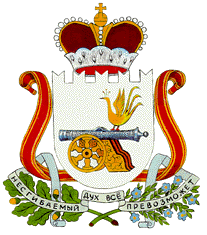 АДМИНИСТРАЦИЯБАРСУКОВСКОГО СЕЛЬСКОГО ПОСЕЛЕНИЯМОНАСТЫРЩИНСКОГО РАЙОНАСМОЛЕНСКОЙ ОБЛАСТИПОСТАНОВЛЕНИЕОт  19 февраля 2016г.             № 13 д. Барсуки    Об утверждении актуализиро- ванной схемы теплоснабжения Барсуковского сельского поселения Монастырщинского района Смоленской области	На основании Федерального закона от 27.07.2010 №190-ФЗ «О теплоснабжении», руководствуясь Постановлением Правительства Российской Федерации №154 от 22.02.2012г. «О требованиях к схемам теплоснабжения, порядку их разработки и утверждения» и Уставом Администрации  Барсуковского сельского поселения Монастырщинского района Смоленской областиАдминистрация Барсуковского  сельского поселения Монастырщинского района Смоленской  области» постановляет:1. Утвердить  актуализированную схему теплоснабжения Барсуковского сельского поселения Монастырщинского района Смоленской области.2.  Настоящее постановление подлежит опубликованию в газете «Наш вестник» и размещению на официальном сайте Администрации Барсуковского сельского поселения Монастырщинского района Смоленской области http://barsukovskoe -sp.admin-smolensk./, в сети Интернет. 3. Контроль за исполнением настоящего постановления оставляю за собой.Глава муниципального образованияБарсуковского сельского поселенияМонастырщинского районаСмоленской области:                                                                          Т.В. Попкова